 1= voiced understanding 2=limited understanding 3=needs additional education 4=declined educationWEBLINKS FOR REFERENCE:  http://www.cdc.gov/tb/topic/default.htm, http://sntc.medicine.ufl.edu/Training.aspx, http://chfs.ky.gov/dph/epi/tb.htm http://www.health.state.mn.us/divs/idepc/diseases/tb/factssheets/homeresp.html    http://chfs.ky.gov/dph/mch/hp/tobacco.htmPROVIDER NAME (PLEASE PRINT)                                   PROVIDER SIGNATURE                                                                              INITIALS___________________________________                         _________________________________________                                     ___________________________________________                         _________________________________________                                     ___________________________________________                         _________________________________________                                     ___________________________________________                         _________________________________________                                     ________        Language used for education/counseling:Initial Visit1 Mo  Date2 Mo                Date3 Mo Date4 Mo Date5 Mo Date6 Mo Date7 Mo Date8 Mo Date9 Mo DateWHAT YOU NEED TO KNOW ABOUT TB INFECTION Education              Verbal     Written     Demo    Pictures   Video Pamphlet(s) Given:       “ Questions & Answers about Tuberculosis”
                2014, CDC       “Get The Facts”  2016, CDC   HIGH RISK  GROUPS/FACTORSEducation              Verbal     Written     Demo    Pictures   Video Pamphlet Given:       “ Questions & Answers about Tuberculosis”
                2014, CDCTB AND HIV CO-INFECTIONEducation              Verbal     Written     Demo    Pictures   VideoPre-HIV counseling          Post-HIV counseling    Pamphlet Given:“What You Should Know about HIV/AIDS” (PAM-ACH-263)WHAT YOU NEED TO KNOW ABOUT THE TB SKIN TEST AND BAMTEducation              Verbal     Written     Demo    Pictures   VideoPamphlet given:         “What You Need to Know About the TB Skin Test” 2015, CDCINFECTION CONTROL MEASURESEducation               Verbal     Written     Demo    Pictures   VideoPamphlet/instruction sheet (s) given:“Protect your Family and Friends from TB:  The TB
  contact investigation”,  2015 CDC          “Home Respiratory Precautions for Patients
            with Potentially Infectious Tuberculosis”             2010, Minnesota DH                 COLLECTING SPUTUMEducation                Verbal     Written     Demo    Pictures   Video Instruction Sheet Given:
           “Instructions for Collecting Sputum for TB”              2004, Minnesota DDIRECTLY OBSERVES THERAPYEducation              Verbal    Written     Demo     Pictures    VideoPamphlet/Instruction sheet (s) given:                Questions & Answers about Tuberculosis
                                                        2014, CDCInitial Visit1 Mo  Date2 Mo                Date3 Mo Date4 Mo Date5 Mo Date6 Mo Date7 Mo Date8 Mo Date9 Mo DateTB MEDICATIONSEducation                  Verbal     Written     Demo    Pictures   Video “Rifampin for Treatment of TB”
                Pam-DHS-091 KY DPH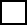    “Isoniazid (INH) for Treatment and Prevention of TB”
                Pam-DHS-090 KY DPH   “Pyrazinamide for Treatment  of TB”
                Pam-DHS-092 KY DPH   “Ethambutol for Treatment of TB”
                Pam-DHS-093 KY DPH   “Streptomycin for Treatment  of TB”
                Pam-DHS-094 KY DPH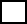      “The 12-Dose Regimen for LTBI                                          2016, CDC   Other _____________________________________SMOKING CESSATIONEducation                Verbal     Written     Demo    Pictures   VideoPamphlet/instruction sheet (s) given:        574-STOP/You Really Can Stop Smoking         Cooper Clayton Smoking Cessation Programs            Be a Quitter-Quit-Now KY  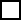 NUTRITIONEducation            Verbal     Written     Demo    Pictures   Video Nutritional Diet              Nutritional SupplementsLAWS RELATED TO TB IN KENTUCKYEducation              Verbal     Written     Demo    Pictures   VideoTB Clinic  DOT Consent Form COMMENTS